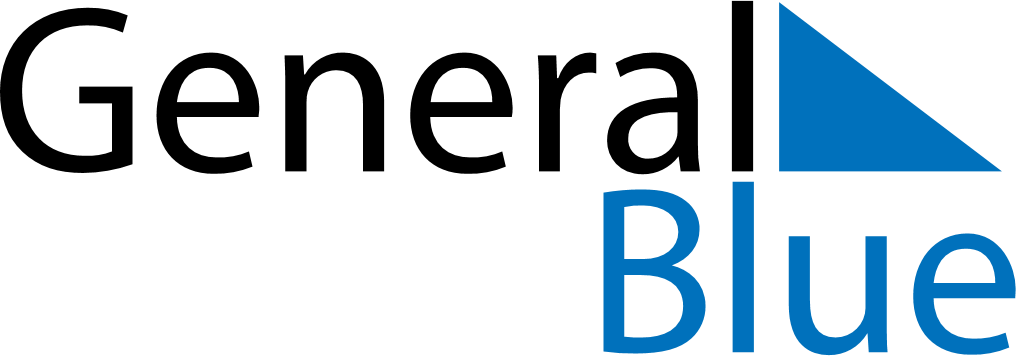 July 2024July 2024July 2024MayotteMayotteMONTUEWEDTHUFRISATSUN1234567891011121314Bastille Day1516171819202122232425262728293031